WIKA amplia su portfolio con células de carga y sensores de fuerza
Barcelona, febrero 2018. WIKA ha integrado dentro su estructura de ventas al fabricante alemán TECSIS, especializado en la fabricación de células de carga y sensores de fuerza, con plantas productivas en Europa, Asia y América. TECSIS es sinónimo de soluciones innovadoras y calidad en la medición de fuerza.Mediante la integración de TECSIS al grupo WIKA se ha fortalecido aún más el extenso portfolio de productos, añadiendo transductores de fuerza y compresión, sensores de torsión de cizalladura, células de carga para plataformas, pernos de carga, sensores de fuerza a tracción así como sistemas electrónicos de medición de fuerza y pesaje.La empresa ofrece soluciones para las aplicaciones más habituales como por ejemplo grúas, plumas, maquinaria hidráulica móvil, elevadores, maquinaria agrícola, construcción, pesaje de silos…etc. Caracteres: 772Referencia: Medición de fuerza Fabricante:WIKA Alexander Wiegand SE & Co. KGAlexander-Wiegand-Straße 3063911 Klingenberg/GermanyTel. +49 9372 132-0Fax +49 9372 132-406vertrieb@wika.comwww.wika.deFoto WIKA:Medición de fuerza 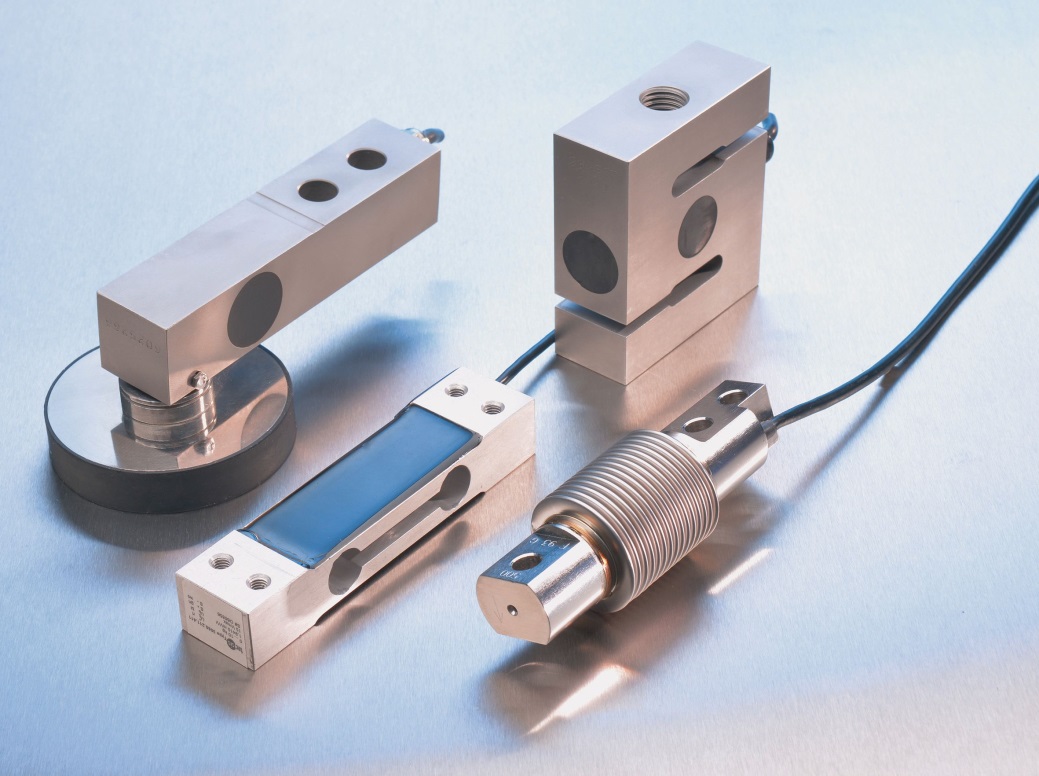 Redaccion:Instrumentos WIKA S.A.U. Chassan Jalloul Marketing Josep Carner 1108205 SabadellTel. +34 933 938 669chassan.jalloul@wika.comwww.wika.esNota de prensa WIKA 02a/2018